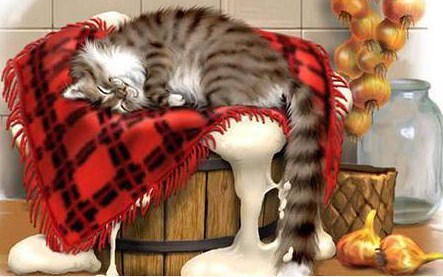 Жил у нас в доме огромный толстый кот — Иваныч: ленивый, неповоротливый. Целые дни он ел или спал. Бывало, залезет на тёплую лежанку, свернётся клубком и уснёт. Во сне лапы раскинет, сам вытянется, а хвост вниз свесит. Из-за этого хвоста Иванычу часто доставалось от нашего дворового щенка Бобки.Он был очень озорной щенок. Как только дверь в дом откроют — шмыгнёт в комнаты прямо к Иванычу. Схватит его зубами за хвост, стащит на пол и везёт, как мешок. Пол гладкий, скользкий, Иваныч по нему словно по льду покатится. Спросонья сразу и не разберёт, в чём дело. Потом опомнится, вскочит, даст Бобке лапой по морде, а сам опять спать на лежанку отправится.Иваныч любил улечься так, чтобы ему было и тепло и мягко. То к маме на подушку уляжется, то под одеяло заберётся. А однажды вот что натворил. Замесила мама тесто в кадушке и поставила на печку. Чтобы оно лучше поднялось, сверху ещё тёплым платком прикрыла. Прошло часа два. Мама пошла посмотреть — хорошо ли тесто поднимается. Глядит, а в кадушке, свернувшись калачиком, как на перине, Иваныч спит. Всё тесто примял и сам весь измазался. Так мы без пирогов и остались. А Иваныча вымыть пришлось.Налила мама в таз тёплой воды, посадила туда кота и начала мыть. Мама моет, а он и не сердится — мурлычет, песни поёт. Вымыли его, вытерли и опять на печку спать положили.Вообще Иваныч был очень ленивый кот, даже мышей не ловил. Иногда мышь скребётся где-нибудь рядом, а он внимания на неё не обращает.Как-то зовёт меня мама в кухню:— Погляди-ка, что твой кот делает!Гляжу — Иваныч растянулся на полу и греется на солнышке, а рядом с ним целый выводок мышат гуляет: совсем крошечные, бегают по полу, собирают хлебные крохи, а Иваныч будто пасёт их — поглядывает да глаза от солнца жмурит. Мама даже руками развела:— Что же это такое делается!А я и говорю:— Как — что? Разве не видишь? Иваныч мышей караулит. Наверное, мышка-мать попросила за ребятами присмотреть, а то мало ли что без неё может случиться.Но иногда Иваныч любил ради развлечения и поохотиться. Через двор от нашего дома был хлебный амбар, в нём водилось много крыс. Проведал об этом Иваныч и отправился как-то после обеда на охоту.Сидим мы у окна, вдруг видим — по двору бежит Иваныч, а во рту огромная крыса. Вскочил он в окно — прямо к маме в комнату. Разлёгся посреди пола, выпустил крысу, сам на маму смотрит: «Вот, мол, каков я охотник!»Мама закричала, вскочила на стул, крыса под шкаф шмыгнула, а Иваныч посидел-посидел и спать себе отправился.С тех пор Иванычу житья не стало. Утром встанет, вымоет лапой мордочку, позавтракает и отправится в амбар на охоту. Минуты не пройдёт, а он домой спешит, крысу тащит. Принесёт в комнату и выпустит. Потом уж мы так приладились: как он на охоту — сейчас все двери и окна запираем. Иваныч поносит, поносит крысу по двору и пустит, а она назад в амбар убежит. Или, бывало, задушит крысу и давай с нею играть: подбрасывает, лапами ловит, а то положит её перед собою и любуется.Вот однажды играл он так — вдруг, откуда ни возьмись, две вороны. Сели неподалёку, начали вокруг Иваныча скакать, приплясывать. Хочется им крысу у него отнять — и страшновато. Скакали-скакали, потом одна как схватит сзади Иваныча клювом за хвост! Тот кубарем перевернулся да за вороной, а вторая подхватила крысу — и до свиданья! Так Иваныч ни с чем и остался.Впрочем, Иваныч хотя крыс иногда и ловил, но никогда их не ел. Зато он очень любил полакомиться свежей рыбой. Как приду я летом с рыбалки, только поставлю ведёрко на лавку, а он уж тут как тут. Сядет рядом, запустит лапу в ведёрко, прямо в воду, и шарит там. Зацепит лапой рыбу, выкинет на лавку и съест. Иваныч даже повадился из аквариума рыбок таскать.Как-то раз поставил я аквариум на пол, чтобы воду сменить, а сам ушёл на кухню за, водой. Прихожу обратно, гляжу и глазам не верю: у аквариума Иваныч — на задние лапы привстал, а переднюю в воду запустил и рыбу, как из ведёрка, вылавливает. Трёх рыбок я потом недосчитался.С этого дня с Иванычем просто беда: так от аквариума и не отходит. Пришлось сверху стеклом закрывать. А как забудешь, сейчас двух-трёх рыбок вытащит. Уж мы не знали, как его отучить от этого.Но только, на наше счастье, Иваныч и сам очень скоро отучился.Принёс я однажды с реки вместо рыбы в ведёрочке раков, поставил, как всегда, на лавку. Иваныч сразу прибежал — и прямо в ведро лапой. Да вдруг как потянет назад! Глядим — за лапу рак клешнями ухватился, а за ним второй, а за вторым — третий… Все из ведёрка за лапой тащатся, усами шевелят, клешнями щёлкают. Тут Иваныч глазищи от страха вытаращил, шерсть дыбом поднялась: «Что за рыба такая?»Тряхнул лапой, так все раки на пол посыпались, а сам Иваныч хвост трубой — и марш в окно. После этого даже близко к ведёрку не подходил и в аквариум перестал лазить. Вот как напугался!Кроме рыбок, у нас в доме было много разной живности: птицы, морские свинки, ёж, зайчата… Но Иваныч никогда никого не трогал. Он был очень добрый кот, дружил со всеми животными. Только с ежом Иваныч вначале не мог ужиться.Этого ежа я принёс из леса и пустил в комнате на пол. Ёжик сначала лежал, свернувшись в клубок, а потом развернулся и забегал по комнате. Иваныч очень заинтересовался зверьком. Дружелюбно подошёл к нему и хотел обнюхать. Но ёж, видимо, не понял доброго намерения Иваныча — он растопырил колючки, подскочил и пребольно кольнул Иваныча в нос.После этого Иваныч стал упорно избегать ежа. Стоило тому вылезти из-под шкафа, как Иваныч поспешно вскакивал на стул или на окно и никак не хотел спускаться вниз.Но вот как-то раз после обеда мама налила Иванычу в блюдечко супа и поставила его на коврик. Кот сел около блюдца поудобнее, начал лакать. Вдруг мы видим — из-под шкафа вылезает ёжик. Вылез, носиком потянул, прямо направился к блюдцу. Подошёл и тоже за еду принялся. А Иваныч не убегает видно, проголодался, косится на ежа, а сам торопится, пьёт.Так вдвоём всё блюдечко и вылакали.С этого дня мама начала их каждый раз вместе кормить. И ведь как они хорошо к этому приладились! Стоит только маме половником о блюдечко стукнуть, а они уже бегут. Усядутся рядышком и едят. Ёжик мордочку вытянет, колючки приложит, гладенький такой. Иваныч его совсем перестал опасаться. Так и подружились.За добрый нрав Иваныча мы все его очень любили. Нам казалось, что по своему характеру и уму он больше походил на собаку, чем на кошку. Он и бегал за нами, как собака: мы на огород — и он за нами, мама в магазин — и он следом за ней бежит. А возвращаемся вечером с реки или из городского сада — Иваныч уж на лавочке возле дома сидит, будто нас дожидается.Как увидит меня или Серёжу, сразу подбежит, начнёт мурлыкать, об ноги тереться и вслед за нами скорее домой спешит.Дом, где мы жили, стоял на самом краю городка. В нём мы прожили несколько лет, а потом переехали в другой, на той же улице.Переезжая, мы очень опасались, что Иваныч не уживётся на новой квартире и будет убегать на старое место. Но наши опасения оказались совершенно напрасны.Попав в незнакомое помещение, Иваныч начал всё осматривать, обнюхивать, пока наконец не добрался до маминой кровати. Тут уж, видимо, он сразу почувствовал, что всё в порядке, вскочил на постель и улёгся. А когда в соседней комнате застучали ножами и вилками, Иваныч мигом примчался к столу и уселся, как обычно, рядом с мамой. В тот же день он осмотрел новый двор и сад, даже посидел на лавочке перед домом. Но на старую квартиру так и не ушёл.Значит, не всегда верно, когда говорят, что собака людям верна, а кошка — дому. Вот у Иваныча вышло совсем наоборот.